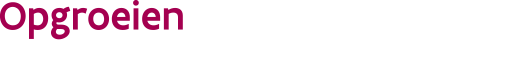 Aanvraag en wijziging gemachtigde personen attesten inkomenstarief – OCMW en Lokaal Loket Kinderopvang////////////////////////////////////////////////////////////////////////////////////////////////////////////////////////////////////////////////////////////////////////////////////////////////////////////////////////////////////////////////////////////////////Gegevens van het OCMW of Lokaal Loket KinderopvangGegevens van de gemachtigde gebruikersVul de gegevens in van de nieuwe gemachtigde personen die attesten inkomenstarief voor ouders zullen aanmaken.Vul de gegevens in van de personen die je wil schrappen als gemachtigde gebruikers.Verklaring op eerOndertekeningWaarvoor dient dit formulier?OCMW’s en Lokale Loketten Kinderopvang kunnen voor een ouder een attest inkomenstarief aanvragen via het portaal https://mijn.kindengezin.be. Om hiervan gebruik te maken stel je één of meer medewerkers aan en bezorg je een aantal gegevens aan Opgroeien via dit formulier. 
Zodra Opgroeien deze gegevens verwerkt heeft bezorgen we per mail de nodige richtlijnen zodat de ‘gemachtigde personen’ zich kunnen aanmelden en registreren.
Je gebruikt dit formulier om nieuwe medewerkers aan te duiden als gemachtigd persoon of om medewerkers die niet langer actief zijn te laten schrappen.Aan wie bezorg je deze informatie?Je bezorgt het volledig ingevulde formulier via e-mail of aan Opgroeien. De contactgegevens vind je onderaan dit formulier.Waar kan je terecht voor meer informatie?Voor meer informatie kan je contact opnemen met het team 0ndersteuning: ko.klantenbeheer.ondersteuning@kindengezin.beondernemingsnummer..straat en nummerpostnummer en gemeentecontactpersoonTelefoonnummer contactpersoone-mailadres contactpersoonIk doe aan aanvraag voorIk doe aan aanvraag voorIk doe aan aanvraag voorIk doe aan aanvraag voorIk doe aan aanvraag voorIk doe aan aanvraag voorIk doe aan aanvraag voorIk doe aan aanvraag voorIk doe aan aanvraag vooreen OCMWeen OCMWeen OCMWeen OCMWeen OCMWeen OCMWeen OCMWeen Lokaal Loket Kinderopvang een Lokaal Loket Kinderopvang een Lokaal Loket Kinderopvang een Lokaal Loket Kinderopvang een Lokaal Loket Kinderopvang een Lokaal Loket Kinderopvang een Lokaal Loket Kinderopvang RijksregisternummerNaamVoornaamRijksregisternummerNaamVoornaamHet OCMW / Lokaal Loket Kinderopvang verklaart in het kader van hun opdrachten rond inkomenstarief op erewoord:dat het OCMW / Lokaal Loket Kinderopvang en de gemachtigde personen er zich toe verbinden de veiligheid en het vertrouwelijk karakter van de gegevens waartoe zij toegang hebben te bewaren, conform de Wet op de bescherming van de persoonsgegevens van 8 december 1992.dat het OCMW / Lokaal Loket Kinderopvang en de gemachtigde personen er zich toe verbinden de aanmeldgegevens die toegang geven tot de toepassing, niet door te geven aan derden. Deze aanmeldgegevens zijn strikt persoonlijk en vertrouwelijk.dat het OCMW  / Lokaal Loket Kindeopvang en de gemachtigde personen op de hoogte zijn dat alle acties door Opgroeien regie volledig opvolgbaar en traceerbaar zijn via een logbestand. Deze logbestanden worden gedurende minimaal tien jaar bewaard. Op ieder moment kan nagegaan worden welke gegevens door wie ingevoerd werden.Het OCMW / Lokaal Loket Kinderopvang is op de hoogte dat ze juridisch aansprakelijk zijn volgens de Wet op de bescherming van persoonsgegevens. Het OCMW / Lokaal Loket Kinderopvang blijft verantwoordelijk voor de personen die ze aanstelt als gemachtigde personen.Ik, ondergetekende, verklaar op erewoord dat ik gemachtigd ben om te handelen in naam van het OCMW of Lokaal Loket KinderopvangIk, ondergetekende, verklaar op erewoord dat ik gemachtigd ben om te handelen in naam van het OCMW of Lokaal Loket KinderopvangIk, ondergetekende, verklaar op erewoord dat ik gemachtigd ben om te handelen in naam van het OCMW of Lokaal Loket KinderopvangIk, ondergetekende, verklaar op erewoord dat ik gemachtigd ben om te handelen in naam van het OCMW of Lokaal Loket KinderopvangIk, ondergetekende, verklaar op erewoord dat ik gemachtigd ben om te handelen in naam van het OCMW of Lokaal Loket KinderopvangIk, ondergetekende, verklaar op erewoord dat ik gemachtigd ben om te handelen in naam van het OCMW of Lokaal Loket KinderopvangIk, ondergetekende, verklaar op erewoord dat ik gemachtigd ben om te handelen in naam van het OCMW of Lokaal Loket KinderopvangIk, ondergetekende, verklaar op erewoord dat ik gemachtigd ben om te handelen in naam van het OCMW of Lokaal Loket Kinderopvangdatumdagmaandjaarhandtekeningvoor- en achternaamBezorg dit formulier per e-mail aan Opgroeien
ko.klantenbeheer.ondersteuning@kindengezin.be 